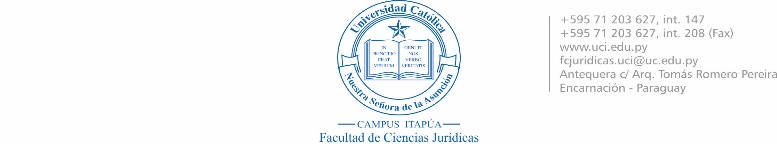 DECLARACIÓN DE ORIGINALIDAD Y AUTORIZACIÓN DE PUBLICACIÓN.Señores Revista Jurídica “Actio”Facultad de Ciencias Jurídicas.	Universidad Católica “Nuestra Señora de la Asunción” – Campus Itapúa.Quien/quienes suscribe/en, __________________________________________, se/nos dirige/imos a Ud. y por su intermedio a quien corresponda a fin de manifestar cuanto sigue: Por medio de la presente, se pone a consideración del Comité Editorial de la Revista Actio, el trabajo académico denominado: ______________________________________, de mi/nuestra autoría. -Declaro/amos que el citado trabajo no ha sido publicado previamente, igualmente que su contenido ha sido aprobado por todos los autores y que los datos en él consignados son originales y fueron obtenidos de fuentes fehacientes y comprobables autorizando así a su publicación. -Por otra parte, manifiesto/amos que el contenido del artículo no posee conflicto de intereses y acepto/amos todo lo establecido en la Política Editorial de la Revista Jurídica “Actio” por lo que me/nos comprometo/emos a respetar el veredicto del Cuerpo Editorial. -Atentamente